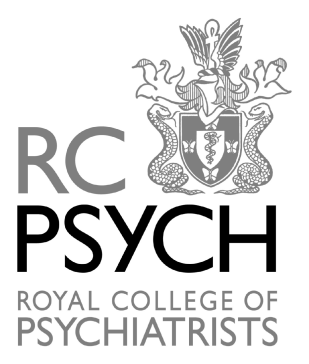 OBITUARIESCOUNCIL MEETING – 7 July 2023(Since the Council meeting on the 21 April 2023)Campbell, Clara Member ~ Over 40 Years memberCampbell, Patrick Brendan Member ~ Over 40 Years memberCorbett, John Anthony Fellow ~ Over 40 Years memberEastwood, Jenny Fellow ~ Over 40 Years memberKennedy, Robert Ian Fellow ~ Over 40 Years memberLintner, Brenda FellowPerez Gil, Antonio Juan JoseMember ~ Over 40 Years memberSamuel, Michel Sadek Fellow ~ Over 40 Years memberShafiq, Muhammad MudassarPMPTStephens, Douglas AlanFellow ~ Over 40 Years memberTompkins, Errol BernardMember